			CURRICULUM VITAE		 Murali OBJECTIVE:	To be a part of a progressive firm offering opportunity for career growth and which will help to explore myself fully and realize the potential.CAREER SUMMARY:A skilful, dynamic and multitalented person having in networking and hardware engineering.Excellent in implementing new and innovation networking ideas in the systems.Expert in trouble shooting and maintaining the existing hardware and network system.Excellent in developing the new and smooth communication channel for a group of people.Excellent in maintaining the documents of related system.CERTIFICATION:	RED HAT CERTIFIED SYSTEM ADMINISTRATOR 7	Certificate Number: 150-223-204professional experience:CMS IT services pvt. ltd, Coimbatore, TAMILNADU, INDIADESIGNATION – IT Support EngineerCLIENT – INTERGLOBE AVIATION LIMITED (IndiGo Airlines)September 2014 to April 2016.      company detailsCMS IT Services provides cost effective and cutting edge IT infrastructure solution that are reliable, resilient and responsive. We have extensive experience in managing complex IT implementation projects and integration of emerging technologies in a dynamic environment.                                                                                                                          Roles & Responsibilities:Resolving the issue within SLA. Responsible for installing and supporting Airlines software’s (Navitaire, Airnav, I-paws, Amos, WinSCP).Responsible for monitoring, troubleshooting, configuring and deploying web application URL, Navitaire, LAN, WAN, Handheld MC75, Handheld MC3190, Bio-metric, Network printer, scanner and Copier. Configuring & scheduling Backup for outlook 2007, 2010, and 2013.Installing and configuring windows VPN, Cisco VPN, managed Switch, Unmanaged Switch and Cisco Router.Hands-on-through Team viewer, Remote desktop and Net meeting.Handle the tasks of providing Level 2 technical support to resolve day-to-day network activities.Ability to multi-task under pressure. Call logging with Vendor for Network & Desktop related issue and follow-up the call status.Regularly monitoring for threats, virus and vulnerabilities in the computers and also monitoring to ensure the all clients are getting updated with latest DAT virus definitions.Maintaining Assets related activities.hotel chandra park pvt. ltd, chennai, TAMILNADU, INDIADESIGNATION – System Admin         September 2012 to August 2014.        company detailsHotel Chandra Park is a 3 star business class hotel. The hotel is just minutes away from business, governmental offices, embassies and some vibrant entertainment spot. It is the ideal base for business and leisure travellers.Roles & Responsibilities:Maintain the company’s network infrastructure and desktops.Sound knowledge on IP addressing schemes.Configuring and troubleshooting outlook express.Maintain and troubleshooting Biometric attendance system.Maintaining and taking backup CCTV.Installing and updates antivirus in admin console and clients level.Mercury software and technologies, chennai, TAMILNADU, INDIADESIGNATION – System EngineerJune 2009 to August 2012         company detailsMercury Software & Technologies is a computer hardware, networking and software training institutes and they provides customer services.	Role & Responsibilities:Prioritising and troubleshooting complex network and systems issues, ranging from low-level hardware right through to application level. Call logging with Vendor for Network & Desktop related issue and follow-up the call status.Updating current infrastructure & Deploying new equipment.TECHNICAL SKILLS:HARDWARE SKILLLS:Computer assembling and maintenance. Troubleshooting hardware and software problems. OS & SOFTWARE SKILLS:Installing, Boot process and partitioning of all versions of Windows.Strong Knowledge in Microsoft Outlook.Corporate Antivirus installation and up gradation (McAfee).Scheduling weekly backup in systems using Fbackup.NETWORK SKILLS:Knowledge of OSI Reference Model.Known different types of Transmission Media and types of TopologiesKnowledge of IP address and Sub netting.Knowledge in wired and wireless routers and switches.WNDOWS SERVER 2012:Installing, Boot process, Partitioning.Domain creation and management of domain users in Active Directory.Implementing group policy and adding users to the group.Creation of Share folders on server and giving security rights to usersBacking up of windows server.EDUCATIONAL SUMMARY:Under Graduation: B.E (ECE) from Kings College of Engineering, Anna University (65% 2009).PERSONAL PROFILE:	Date of Birth		:	07-01-1988		Marital status		:	Single	Nationality		:	Indian	Languages known	:	English, Tamil, Malayalam	Click to send CV No & get contact details of candidate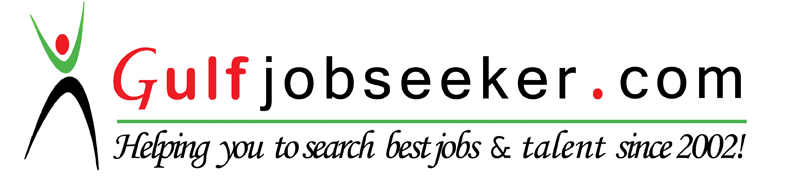 